                             Codice Etico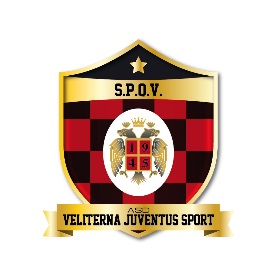 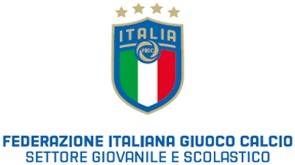 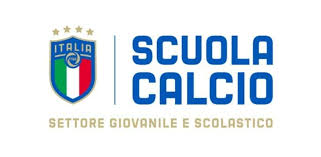                                 Genitori della Scuola Calcio  Avere rispetto di tutte le figure della Società, dei compagni di mio figlio e degli altri genitori.Rispettare le regole fornite dalla società e dagli insegnanti.Accompagnare mio figlio nella struttura sportiva, all’inizio degli allenamenti e della partita.Aspettare mio figlio nella struttura a fine allenamento/partita.Non sostare in prossimità del campo di gioco durante gli allenamenti che saranno visibili una volta al mese per tutte le categorie dell’attività di base.Evitare di incitare/rimproverare attraverso la rete del campo mio figlio mentre quest’ultimo si sta allenando o sta giocando la partita.Evitare di fare commenti di ogni genere in riferimento agli insegnanti, agli altri bambini, agli altri genitori mentre assisto all’allenamento/partita.Rivolgermi (solo per indicazioni educative, mediche, alimentari ed organizzative) direttamente agli insegnanti, prima o dopo l’allenamento/partita, per dare/avere spiegazioni su episodi che coinvolgono mio figlio, ed in seguito rivolgermi al responsabile tecnico per ulteriori chiarimenti.Tener conto che l’attività è svolta da un bambino e non da un adultoCercare di non decidere troppo per lui.Cercare di non interferire con l’allenatore nelle scelte tecniche evitando anche di dare giudizi in pubblico sullo stesso (in caso di atteggiamenti ritenuti gravi rivolgersi al responsabile).Cercare di non rimarcare troppo al bambino una partita mal giocata o quant’altro evitando di generare in lui ansia da prestazione (non bisogna essere né ipercritici né troppo accondiscendenti alle sue richieste che spesso sono solo dei capricci).Incitare sempre il bambino a migliorarsi facendogli capire che l’impegno agli allenamenti in futuro premierà (rendendolo gradatamente consapevole che cosi come a scuola anche a calcio per far bene c’è bisogno di un impegno serio).Abituare il bambino a farsi la doccia, legarsi le scarpe da solo ed a portare lui stesso la borsa al campo sia all’arrivo che all’uscita (rendendolo gradualmente autosufficiente).Non entrare nel recinto di gioco e nello spogliatoio.Durante le partite cercare di controllarsi: un tifo eccessivo è diseducativo sia per i bambini che per l’immagine della società nei confronti dell’esterno.Cercare di ascoltare il bambino e vedere se quando torna a casa dopo un allenamento od una partita è felice.Ricordarsi che sia i compagni che gli avversari del proprio figlio, sono anch’essi bambini e che pertanto vanno rispettati quanto lui e mai offesi.Rispettare l’arbitro e non offenderlo.Molto spesso gli arbitri sono dei dirigenti ed a loro volta genitori che stanno aiutando il calcio giovanile: tutti posso sbagliare, cerchiamo di non perdere la pazienza!!!!.                        Genitori dell’attività agonistica Lo scopo principale della nostra società è quello di contribuire alla crescita calcistica ed educativa dei ragazzi. I risultati sono importanti ma non rappresentano il nostro obiettivo primario. A nessuno piace perdere, ma dobbiamo imparare ad accettare le sconfitte serenamente facendo i complimenti a chi ci ha battuto.Invitate i ragazzi a rispettare e condividere sempre le scelte della Società e dell’Allenatore. In caso di dubbio potrete sempre chiedere chiarimenti al Dirigente Accompagnatore o allo staff societario. Ricordate comunque che non sarà consentito ai Genitori di interferire in alcun modo con le scelte tecniche dell’Allenatore.Sostenete con calore i ragazzi durante le partite, ma non mancate di applaudire anche gli avversari, quando se ne presenta l’occasione. Non tenete mai comportamenti scorretti e non utilizzate mai un linguaggio scurrile. Ricordate che i vostri figli sono in campo e vi stanno ascoltando, e potrebbero vergognarsi di voi.Non confondete i ragazzi durante le partite dando suggerimenti tecnici o tattici ma limitatevi a sostenerli con calore. Il compito di gestirli sul campo è esclusivamente dell’Allenatore.Nel caso in cui verifichiate che all'interno del gruppo vi siano ragazzi che mostrano segnali di disagio di qualsiasi tipo, non esitate a segnalare la cosa al Dirigente accompagnatore oppure allo staff societario. Molto spesso queste situazioni spiacevoli nascono da piccole incomprensioni che se affrontate per tempo si risolvono in maniera positiva, mentre se vengono trascurate, nel tempo possono degenerare in conflitto.Invitate i vostri ragazzi ad affrontare il calcio con il giusto spirito di sacrificio, perché solo con passione costanza e tanto lavoro si possono ottenere buoni risultati.Responsabilizzate i ragazzi facendo in modo che il calcio rappresenti per loro un modo per raggiungere una certa indipendenza. Lasciate che siano loro ad occuparsi della preparazione e della pulizia della borsa. Dopo allenamenti e partite stimolate i ragazzi a fare la doccia in autonomia.Applaudite sempre l’arbitro anche se a volte potrà sembrarvi difficile, e soprattutto invitate sempre i ragazzi e gli altri genitori a farlo.Condannate sempre e non cercate mai di giustificare comportamenti violenti risse anche verbali, ed altri comportamenti contrari alle regole del fair-play. Al contrario applaudite sempre il bel gioco di tutti, anche quello degli avversari.Non criticate mai i ragazzi per qualche errore commesso in campo, lasciate questo compito all'allenatore. Premuratevi invece di sottolineare gli aspetti positivi messi in mostra dai ragazzi durante le partite.Non sono assolutamente ammessi da parte dei genitori o familiari degli atleti interferenze o   ingerenze tecnico-sportive per ciò che concerne convocazioni, ruoli, inserimenti in gruppi squadra e quant’altro, che appartiene esclusivamente al rapporto tecnico tra Responsabile del settore agonistico, mister e atleti”.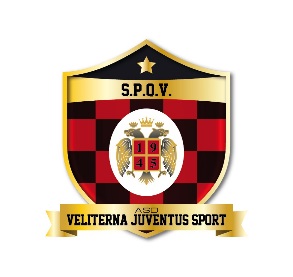                  Norme comportamentali degli atleti    Gli atleti sono invitati a prendere nota delle norme di comportamento di seguito riportate:Il materiale deve essere sempre pulito e completo sia durante gli allenamenti che nelle partite amichevoli o ufficiali.Il completo da gioco ufficiale è l’unico capo indossabile e non sarà consentito all'atleta di svolgere l’allenamento con una divisa diversa da quella ufficiale.Tutti gli atleti (non i genitori) dovranno comunicare telefonicamente al mister assenza agli allenamenti e alle partite.Gli atleti dovranno obbligatoriamente arrivare all'allenamento e/o gara in tuta sociale e spogliarsi nello spogliatoio.Per la propria incolumità personale agli atleti non sarà consentito indossare anelli, orologi e orecchini in genere, sia durante l’allenamento che nelle gare;Gli atleti dovranno mantenere sempre comportamenti e atteggiamenti corretti, leali e sportivi sia in campo che fuori.Per motivi igienici e per evitare confusione e assembramenti sia all'inizio che al termine dell’allenamento, si prega di sostare negli spogliatoi il tempo strettamente necessario.Non è consentito inoltre ai genitori o familiari assumere, sia durante gli allenamenti che nelle gare, atteggiamenti anti-sportivi o comunque lesivi del buon nome Società e interagire con arbitri all’interno del perimetro societario.Le convocazioni alle gare saranno di esclusiva scelta e decisione del Tecnico e del Responsabile del settore giovanile.Gli atleti dovranno riconsegnare al termine di ogni gara, il materiale al Dirigente accompagnatore.Gli atleti dovranno mantenere pulito lo spogliatoio assegnato, pena sanzioni o sospensioni.Si fa divieto per tutti gli atleti, di fumare in ogni locale societario.                                                                                                                                                                           Il Presidente 